РЕГЛАМЕНТ
 Первенства по запуску простейших  моделей самолётов 
«Бумажные крылья»Время и место проведения Первенства1.1. Первенство по запуску простейших моделей самолётов «Бумажные крылья» (далее – Первенство)  проводится  23 января  2021 года.1.2. Место проведения  Первенства: Ульяновск, ул. Минаева, 50, ОГБН ОО «ДТДМ» (спортивный зал).1.3. Начало проведения Первенства  в 10.00 часов. Начало регистрации в 09.00 часов.  1.3. В связи с  действующими на  территории Ульяновской  области запретами и ограничениями, связанными с реализацией указа Губернатора Ульяновской области от 12.03.2020 № 19 «О  введении  режима  повышенной готовности и  установлении обязательных для исполнения гражданами и организациями правил поведения при введении режима повышенной готовности»  Первенство состоится дистанционно.  Трансляция  соревнований будет  осуществляться с использованием телекоммуникационной сети Интернет  по ссылке: https://us05web.zoom.us/j/5968168593?pwd=TkpVNnFzVERrUDlhakNCc3liUWhSQT09 (идентификатор конференции: 596 816 8593;  код доступа: rs12345).Участники ПервенстваВ  Первенстве  принимают участие команды обучающихся общеобразовательных организаций и организаций дополнительного образования детей. Состав команды 3 человека. Возраст участников  6- 10 лет (включительно). Руководство и организация ПервенстваСоревнования проводятся в 2 форматах:-  личное первенство,-  командное первенство.2.2. Соревнования проводятся в следующих номинациях: - «На дальность полёта»,- «Круговой полёт»,-  «Атака «штурмовиков».2.3. Каждый участник имеет право выступить  в командном зачете и в личном зачете в каждой номинации.2.4. Личное первенство определяется по количеству баллов, набранных каждым участником.2.5.  Командное первенство определяется по сумме баллов, набранных участниками команды в 3-х номинациях.2.6. Модели бумажных самолётов должны быть сделаны из стандартной офисной бумаги формата А4 с плотностью 80г/м2. Максимальный вес модели 25 г.2.7. Правила проведения соревнований (Приложение № 1 к настоящему регламенту).2.8. Руководитель  команды несёт ответственность  за дисциплину, жизнь, здоровье участников своей команды  в пути и во время проведения Первенства. Подведение итогов и награждениеПобедители и призёры определяются в каждой номинации.Участники, занявшие 1, 2, 3 место в личном зачете, награждаются дипломами Министерства просвещения  и воспитания Ульяновской области. Команды, занявшие 1, 2, 3 место в командном зачете, награждаются дипломами Министерства просвещения  и воспитания Ульяновской области. Заявки на участие5.1. Предварительные  заявки для участия в Первенстве (Приложение № 2 к настоящему регламенту) подаются до 20 января  2021 г.  на  электронную  почту ocdutt@mail.ru. 5.2. Окончательная регистрация участников проводится в день  проведения Первенства и заканчивается за 15 минут до официального открытия соревнований.5.3. После окончания регистрации изменения в составах команд не допускаются. 5.4. По всем вопросам проведения Первенства обращаться по телефону  8(8422)58-07-59, 8-986-738-223-12 Краскова Людмила Анатольевна – заведующий отдела проектирования, конструирования и моделирования ОГБН ОО «Дворец творчества детей и молодёжи».Приложение № 1 
к Регламенту Первенства по запуску
 простейших моделей самолётов 
«Бумажные крылья»ПРАВИЛА
 проведения соревнований1.Номинация № 1 «На дальность полета»На ровной площадке (спортивном зале) организаторами отмечается линия старта и к ней под прямым углом проводятся две линии на расстоянии 3 метров друг от друга. Получается коридор.Соревнующиеся по очереди запускают свои модели. Соревнование проводится в 2 тура, в каждом туре спортсмену даётся право выполнить три попытки. Победителем выходит тот, чья модель пролетит дальше и приземлится в заданном коридоре.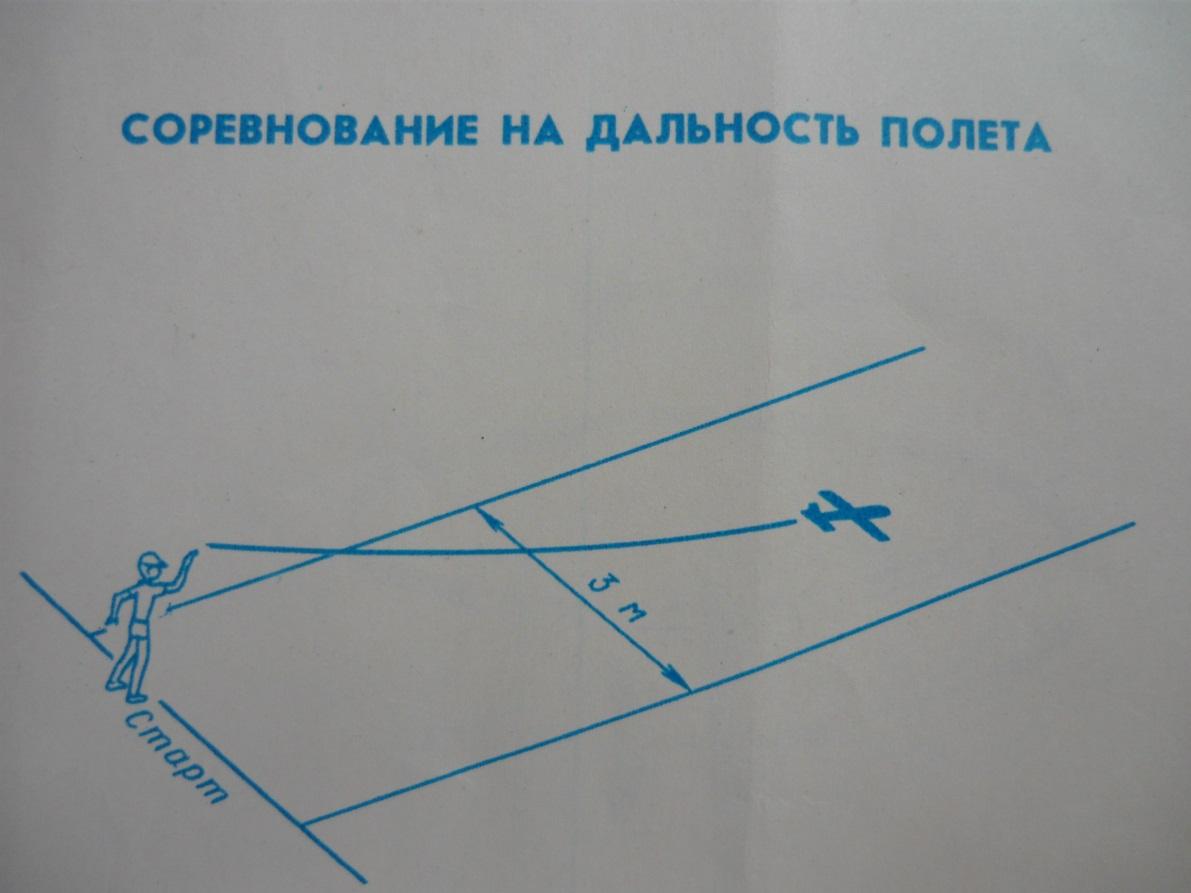 При подведении итогов соревнования учитывается сумма 2-х лучших результатов. Баллы  начисляются следующим образом: 1 м – 1  балл.    2.  Номинация № 2 «Круговой полет» (соревнование на время).На площадке (спортивном зале) организаторы чертят или устанавливают заранее изготовленные 4 круга диаметром 1,5 метра на расстоянии 10 м один от другого квадратом (имитация аэродрома). Модель  запускают, стартуя с первого аэродрома. Задача попасть на второй аэродром. Тот, у кого модель опустилась на второй аэродром, запускает ее дальше – на третий, не прерывая рейса и т.д. Если модель не попала на аэродром, участнику предоставляется дополнительная попытка запустить модель на этот аэродром с места, где она совершила посадку. Модель должна сделать посадку на каждый аэродром. Соревнование проводится в 2 тура. Каждому участнику даётся право выполнить три попытки.Выигрывает тот участник, чья модель первой завершит перелет, приземлившись на последнем аэродроме. 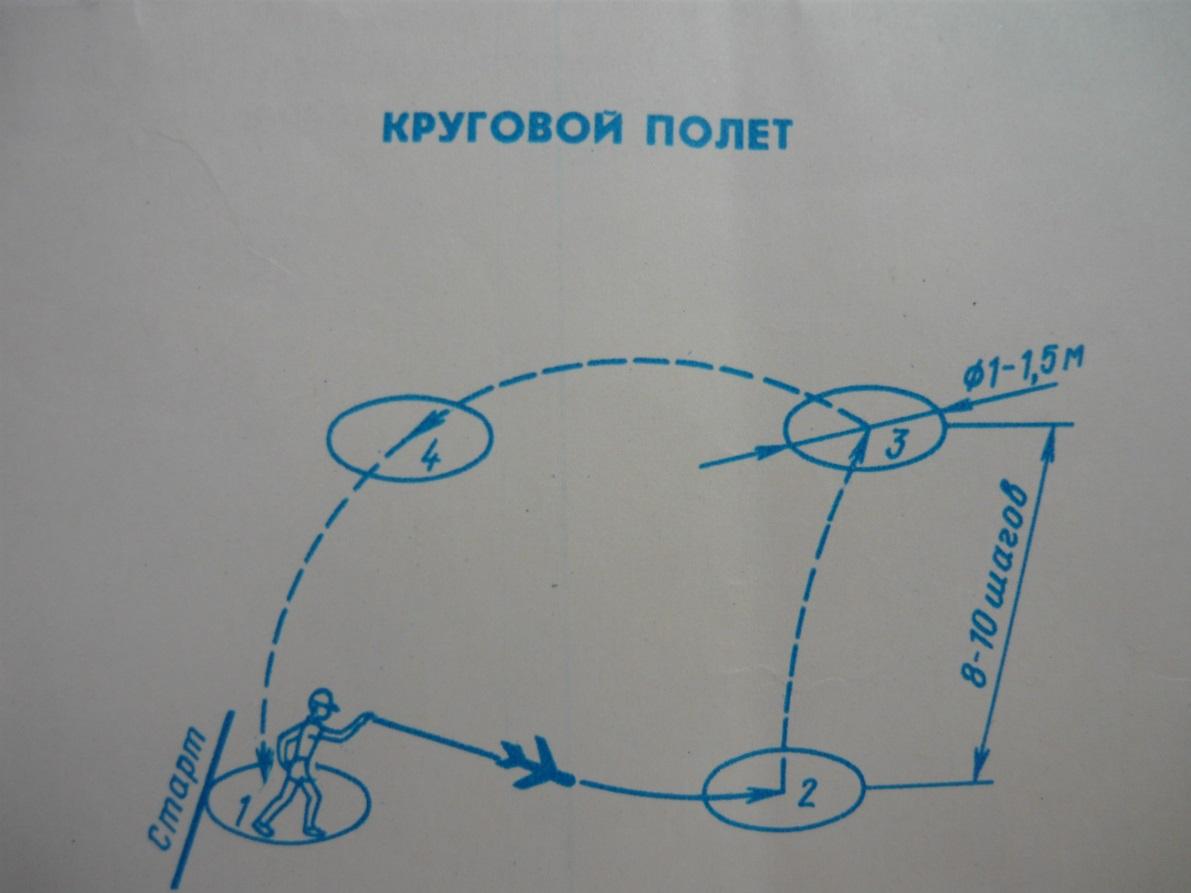 При подведении итогов соревнования учитывается сумма 2-х лучших результатов. Баллы  начисляются следующим образом:- менее 25 секунд и 25 секунд (включительно) – 1 0 баллов;- более 25 секунд до 35 секунд  (включительно) – 7 баллов;- более 35 секунд – 4 балла.. 3.  Номинация № 3 «Атака «штурмовиков».Организатором определяется линия старта. От нее на расстоянии 10 метров устанавливаются 12 мишеней в виде конусов, изготовленных из бумаги, высотой  40 см, диаметром у основания 10 см.  Мишени  устанавливаются в 3 ряда друг за другом, на расстоянии между ними 30 см.Участники по очереди запускают модели самолётов. Соревнование проводится в 2 тура. Каждому участнику даётся право выполнить три попытки. Выигрывает тот, кто собьет летящим самолетом наибольшее число мишеней.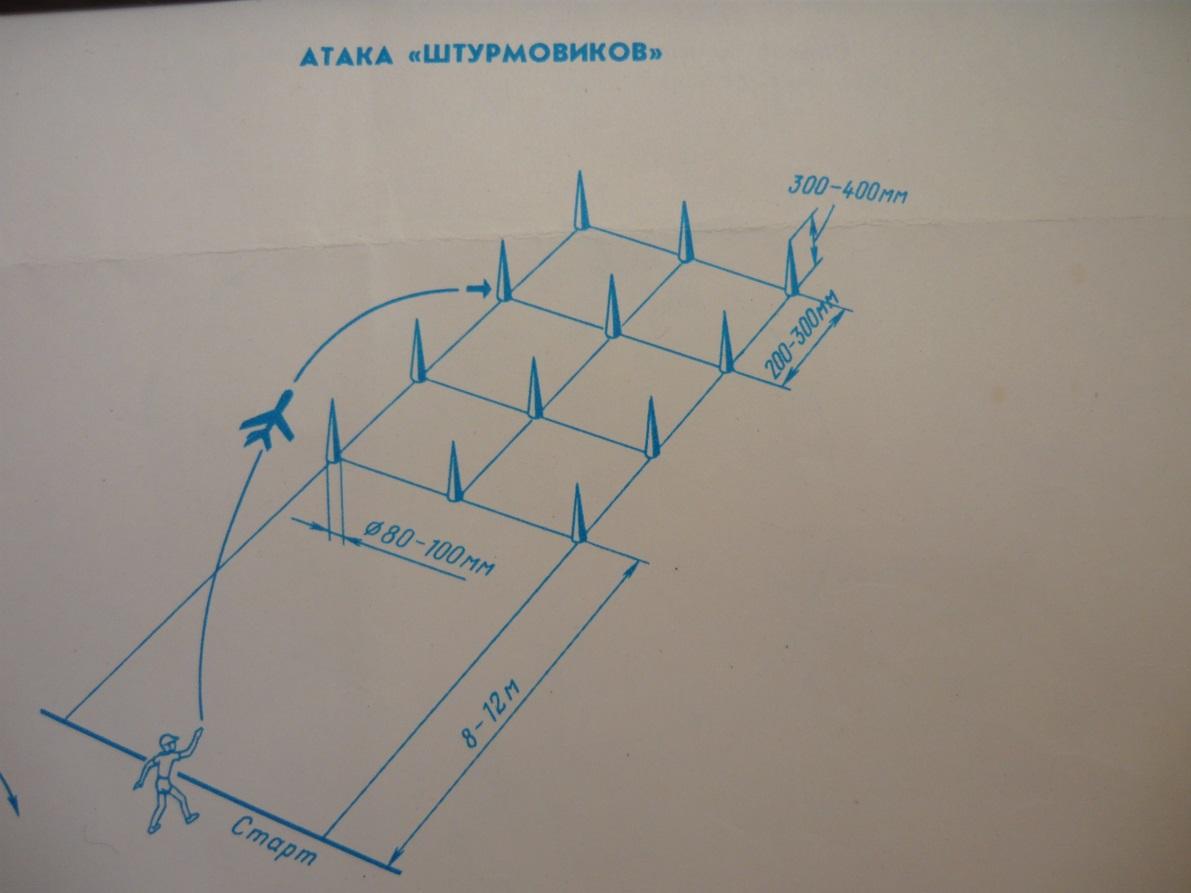 При подведении итогов соревнования учитывается сумма 2-х лучших результатов. Баллы  начисляются следующим образом:белая мишень (1 ряд) –   1 балл;зелёная мишень (2 ряд)  – 3 балла;синяя мишень (3 ряд) –  5  баллов;красная мишень (4 ряд) – 10 баллов.                                    _____________________Приложение № 2 
к регламенту Первенства по запуску
 простейших моделей самолётов 
«Бумажные крылья»Заявка 
для участия в Первенстве по запуску простейших   
моделей самолётов «Бумажные крылья»Название образовательной организации (полное)__________________________________________________________________________Руководитель команды __________________________________________________________________                                               ____________________________Приложение № 2
к Положению№п\пФамилия, имя участника                 НоминацияДата рождения123